                   St Joseph’s Parish Pastoral Council Cumbernauld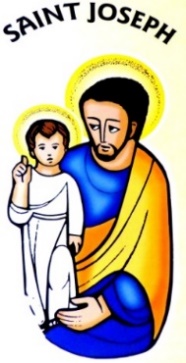 Minutes of meeting of St Joseph’s Pastoral Parish Council which took place in St Joseph’s Church House on Monday 5th November 2018 after the service of reflection at 7 pm. At the start of the meeting the Chair gave a very warm welcome to Ruth McIntyre who is coming to the meetings to replace the late Helen Gray. R.I.P.Opening prayer – The Parish Council’s prayer was said by all, led by Father McKay.2. Present and apologies 	 Present:  John Cannovan (Chairman); Bridie Dowds (Secretary); Maureen McGeeney, ,  Mary Agnes Coleman, Irene Kinnaird, Ruth McIntyre, Brenda Docherty and Father McKay.	Apologies. Alex McGrory, Veronica Slavin and Teresa Costello3. Minutes of last meeting 	Minutes of the previous meeting were read and approved by Mary Agnes Coleman and seconded by Brenda Docherty.4. Matters arising from previous minutes  There were no matters arising.5. Pastoral Plan for coming year 	a. Children’s Liturgy 	 There was no report.b. Eucharistic Ministers  Maureen gave the report which included:No changes All masses covered Re people coming for a blessing – Maureen has spoken to all ministers individually except Mihal.  She will speak to him as soon as possible.  All ministers now awayre of what to do.Will shortly be looking for volunteers for Christmas and New Year.c. Altar ServersBrenda reported that she hoped to have a new altar server the following week.  She said that        2 of the altar servers were doing the Pope Francis Awards and were wearing yellow rosettes.d. Readers          Mary Agnes gave the report includingOne reader has come off the listA meeting was arranged on Thursday evening after mass to give anyone who was interested in becoming a reader the chance to try reading from the altar.  No one turned up.Mary Agnes is in the process of finding out if any of the 6.30 pm readers would be willing to change – especially to the vigil mass –should there be a change in the mass times.e. Circle of Friends       Brenda said there was nothing to report until after the new year.  6. Correspondence/secretary’s report	Bridie reported that as usual the only correspondence was the Newsletter from the Catholic Parliamentary Society.  As usual this had been printed and placed on the church noticeboard. 7. Reports from Individuals involved with various groups a. Ecumenism 	Although Teresa was unable to attend the meeting she emailed her report to the secretary.Ecumenical activities Autumn and Winter 2018.One World Week – Prayer Service for peace in the world was held on 28th October in Holy Name Episcopal Church in Cumbernauld. About 20 people attended – 4 from St Joseph’s. 7 Churches were represented mainly by church leaders and ministers, which was very uplifting for those on the Cumbernauld Action of Churches Together committee.Deacon Kenny McGeachy is speaking at Holy Name church on Monday 12th Dec 7.30 on Poverty and the issues surround. All welcoming thisFestival of Light is the next event on 9th December in Sacred Heart RC Church. Posters will be displayed in the church. The committee of this event are looking for a representative to help organise for next year and I have been assured it is not a lot of hard work and is in fact, very gratifying and enjoyable.2 Meditation evenings have been arranged during the month of December in Holy Name Church, . 12th and 19th Dec. finishing with a shared supper.Carol singing in Town Centre Sat. 15th Dec. for l2 hours. – time to be arranged.  Christian unity week on 18th Jan 2019 will be looked at at the next meeting.b. SVDP Irene began by saying that it was with great sadness that St Joseph’s SVDP report the death of Mrs Helen Gray who had been the secretary of St Joseph’s SVDP.  Helen’s untiring work to the conference will be greatly missed.  Irene said they now have 7 active members.They continue to distribute food from parishioners to the needy.The annual mass at Carfin was enjoyed by all who attended.  Unfortunately the bus went to St Joseph’s, Cardowan,  therefore was late in arriving at Cumbernauld.Two families went to caravans.  They enjoyed and thanked the conference for this opportunity.Ruth McIntyre has kindly taken on the role as conference secretary and we are most grateful to Ruth for stepping in at such short notice.The Annual Retreat held on 3rd November in Sacred Heart for all Cumbernauld conferences was taken by Sister Denise.  Unfortunately Holy Cross members gave their apologies but all other conferences attended.  A big thank you to Sister Denise.Mass for deceased member of SVDP is being held on Wednesday 21st November 2018 at 7 pm in Holy Cross church, Croy.We continue with visits and support to the needy.We will be organising for the trip to the Christmas Panto shortly.c. Social Events John reported on 2 events for the Parish to support and take part in:The St Andrew’s dance on Friday 30th November – posters are up on Notice boardsThe AGAP players are coming to St Joseph’s on Monday 17th December at 7.30 pm.  Their production is called ‘Sign of Contradiction’, The Christmas story.  Also Stephen Callagan has a piece in this month’s Flourish.d. Coffee MorningsThe next coffee morning will take place on Wednesday 21st November after the 10 am masse.  Food Bank John reportedThere were 7 bags of food ready for delivery.  He has received £100 cash donations from people for the food bankAn anonymous donor will give £10 monthly.  g. Web Page            John asked Brenda to clarify the confusion of placing photographs taken at Parish events on the parish web page;Brenda explained that children and vulnerable adults should not have pictures and names placed on websites.  A Disclaimer is required for others who don’t want their picture on our website.h. ClusterNothing has been arranged yet in Holy Cross for the Quiz night..8. AOCBMary Agnes informed members she had contacted Sister Denise and has arranged the Cluster Advent Reflection service for Wednesday 5th December in the church.John informed members that the Defibulator is now in the church.  A gentleman named Martin Quinn  is coming on Thursday 8th November to install the Defibulator.Maureen asked John if something could be done about children running about in the hall during coffee mornings after Sunday mass.  She asked if a notice could be place up asking parents to stop their children running, for their own safety.  John said he would deal with this.Children’s Liturgy – Members were informed that Angela was no longer able to take part in Children’s Liturgy but Claudia now has her PVG and will become a full member of Children’s Liturgy.     John thanked Brenda and Mary Agnes for the service of reflection and everyone for their reports.9. Date of next Meeting  The next meeting will take place on Monday 4th February 2019 after the Service of Reflection.    The meeting was closed with a prayer Led by Father McKay.